R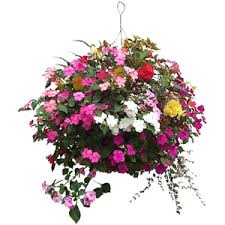 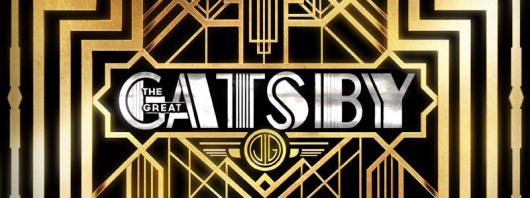 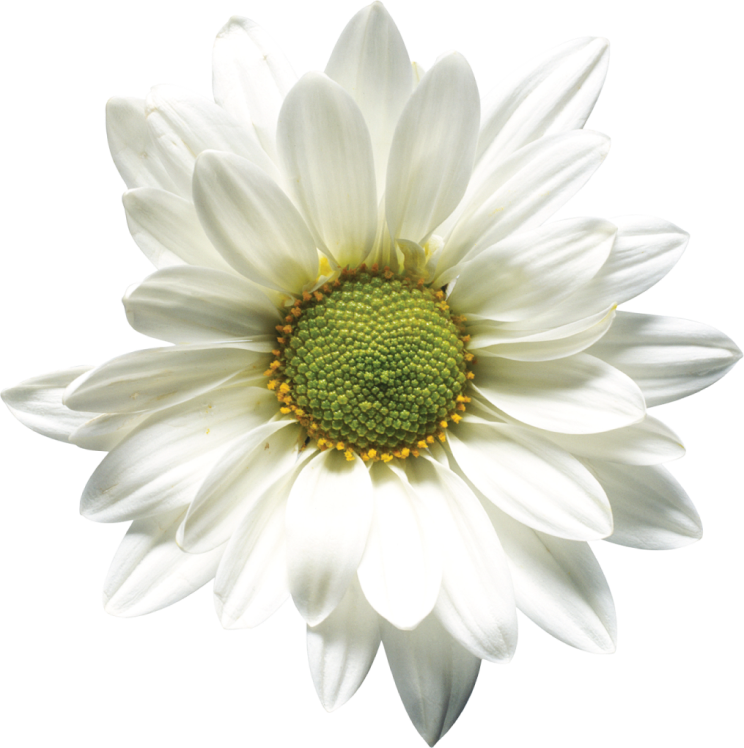 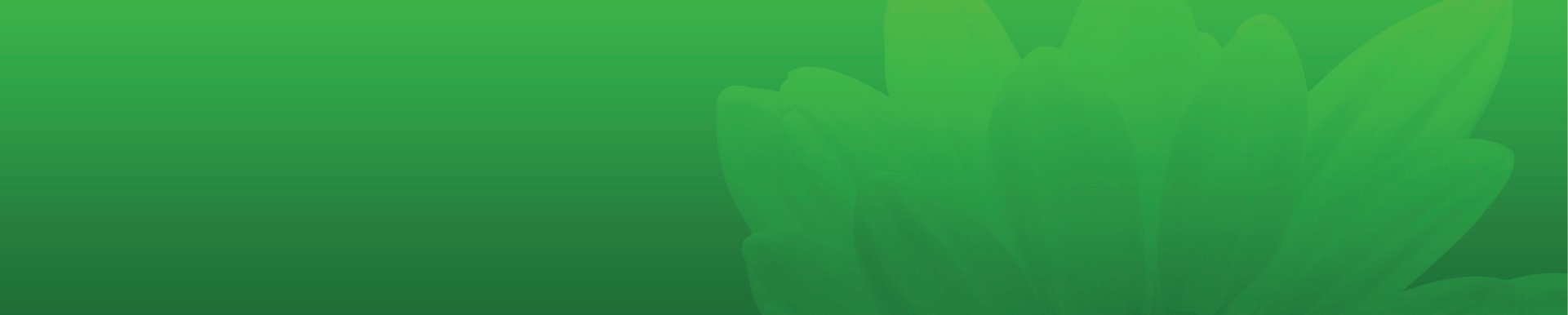 